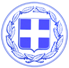 Θέμα: Διαβίβαση της υπ’ αριθ. 435 απόφασης  Δημοτικού Συμβουλίου Κω.Σας διαβιβάζουμε εις τριπλούν την υπ’ αριθ. 435/2014 απόφαση Δημοτικού Συμβουλίου, περί έγκρισης απολογισμού – ισολογισμού και αποτελεσμάτων χρήσεων Δήμου Κω οικον. έτους 2013,  για περαιτέρω από σας ενέργειες, λόγω αρμοδιότητας.Η αν. Προϊσταμένη του Τμήματος Υποστήριξης Πολιτικών ΟργάνωνΣούλη Στυλιανή 